О закреплении муниципальных общеобразовательных организаций за территориями города Когалыма В соответствии с Федеральным законом от 06.10.2003 №131-ФЗ                           «Об общих принципах организации местного самоуправления в Российской Федерации», пунктом 6 части 1 статьи 9 Федерального закона от 29.12.2012 №273-ФЗ «Об образовании в Российской Федерации», приказом Министерства просвещения Российской Федерации от 02.09.2020 №458 «Об утверждении Порядка приема на обучение по образовательным программам начального общего, основного общего и среднего общего образования», в целях обеспечения территориальной доступности муниципальных общеобразовательных организаций, реализации права всех граждан на получение общедоступного и бесплатного общего образования:1. Закрепить муниципальные общеобразовательные организации за территориями города Когалыма согласно приложению к настоящему постановлению.2. Муниципальным общеобразовательным организациям города Когалыма:2.1. обеспечить приём граждан на обучение по образовательным программам начального общего, основного общего и среднего общего образования, проживающих на территории, за которой закреплена муниципальная общеобразовательная организация города Когалыма;2.2. осуществлять учёт детей, подлежащих обучению по образовательным программам общего образования, проживающих на территории, за которой закреплена муниципальная общеобразовательная организация города Когалыма.3. Постановление Администрации города Когалыма от 10.02.2023 №283 «О закреплении муниципальных общеобразовательных организаций за территориями город Когалыма» признать утратившим силу.4. Опубликовать настоящее постановление и приложение к нему в газете «Когалымский вестник» и сетевом издании «Когалымский вестник»: KOGVESTI.RU. Разместить настоящее постановление на официальном сайте Администрации города Когалыма в информационно-телекоммуникационной сети «Интернет» (www.admkogalym.ru).5. Контроль за выполнением постановления возложить на заместителя главы города Когалыма Л.А.Юрьеву.Приложение к постановлению Администрациигорода КогалымаЗакрепление муниципальных общеобразовательных организаций за территориями города Когалыма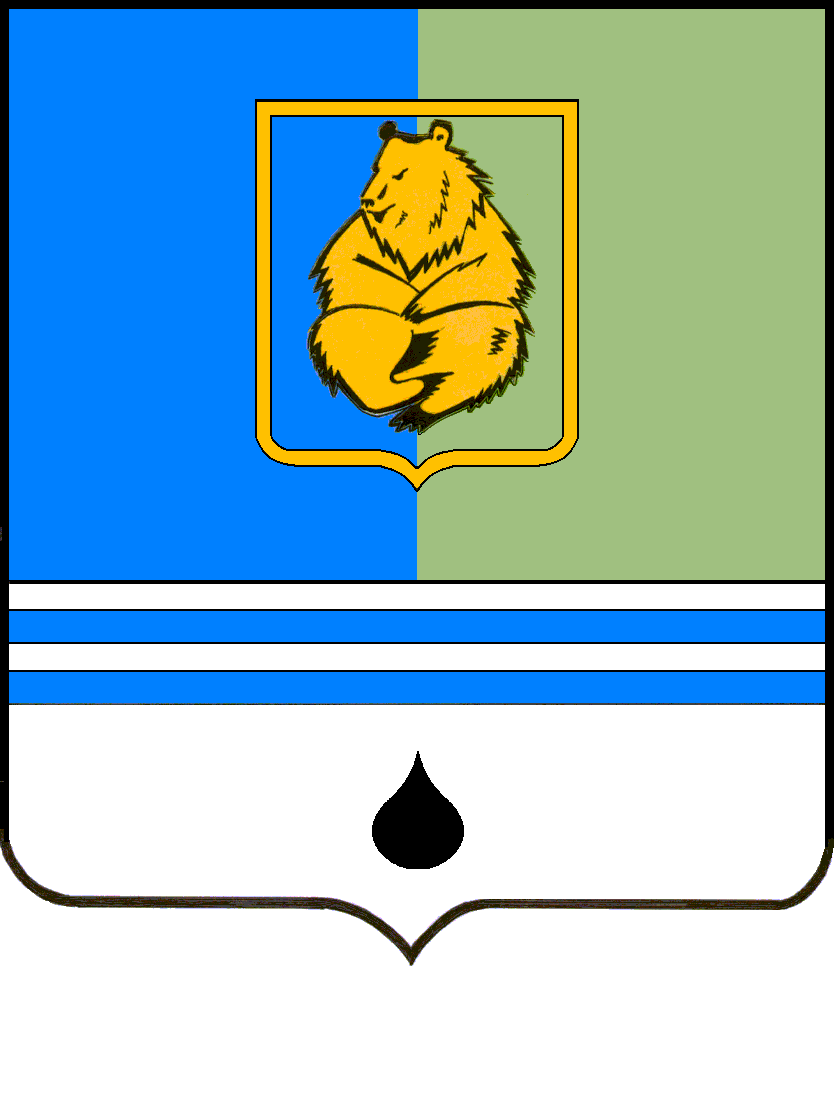 ПОСТАНОВЛЕНИЕАДМИНИСТРАЦИИ ГОРОДА КОГАЛЫМАХанты-Мансийского автономного округа - ЮгрыПОСТАНОВЛЕНИЕАДМИНИСТРАЦИИ ГОРОДА КОГАЛЫМАХанты-Мансийского автономного округа - ЮгрыПОСТАНОВЛЕНИЕАДМИНИСТРАЦИИ ГОРОДА КОГАЛЫМАХанты-Мансийского автономного округа - ЮгрыПОСТАНОВЛЕНИЕАДМИНИСТРАЦИИ ГОРОДА КОГАЛЫМАХанты-Мансийского автономного округа - Югрыот [Дата документа]от [Дата документа]№ [Номер документа]№ [Номер документа]от [Дата документа] № [Номер документа]Муниципальная общеобразовательная организация города КогалымаТерритории города КогалымаМАОУ СОШ №1улица Автомобилистов, улица Буровиков, улица Береговая, улица Дорожников, улица Комсомольская, улица Кирова, улица Лесная, улица Магистральная, улица Механизаторов, улица Мостовая, улица Набережная, улица Нефтяников, улица Новоселов, улица Олимпийская, улица Пионерная, улица Промысловая, улица Парковая, улица Романтиков, улица Спортивная, улица Строителей, улица Студенческая, улица Таежная, улица Широкая, улица Энергетиков, проспект Нефтяников, дом 30, переулок Песчаный, переулок Железнодорожный, переулок Снежный, улица Благовещенская, улица Первопроходцев, улица Сиреневая;улица Вильнюсская, улица Рижская, улица Таллиннская, улица Фестивальная, улица Привокзальная, улица Авиаторов, переулок Конечный;садово-огороднические некоммерческие товарищества, товарищества собственников недвижимости (далее – СОНТ, ТСН): ТСН «СНТ «Приполярный», СОНТ «Мирный»МАОУ «Средняя школа № 3»улица Дружбы Народов, дома №№8, 10, 12, 12/1, 12А, 12Б, 12В;улица Мира, дома №№16, 18, 18А, 22А, 22Б, 22В;улица Молодежная, дома  №№1, 2, 3, 7, 10, 11, 12, 13, 14, 15;улица Прибалтийская, дома №№1, 3, 3А, 5, 9, 9А, 11, 13;Повховское шоссе, улица Центральная, улица Озерная, улица Октябрьская, улица Восточная, улица Ноябрьская, улица Геофизиков, улица Лангепасская, улица Южная, переулок Волжский;ТСН «СНТ «Тепловик», СОНТ «Одуванчик», СОНТ «Вулкан-Авиатор»МАОУ «Средняя школа № 5»улица Ленинградская, дома №№2, 4, 6, 8, 10, 12, 33, 37, 39, 41, 45, 53, 57, 59, 61, 65;улица Мира, дома №№19, 21, 23, 25, 27, 29, 31;улица Молодежная, дома №№24, 26, 30, 32, 34;улица Прибалтийская, дома №№15, 17, 23, 25, 27, 27/1, 29, 29/1, 31/1, 31, 33, 35, 37;ТСН «СНТ «Строитель», ТСН «СНТ «Нефтяник», ТСН «СНТ «Буровик», ТСН «СНТ «Дорожник», ТСН «СНТ «Садовод-2», ТСН «СНТ «Трассовик»;улица Дачная, улица Дружная, улица Заречная, проезд Обской, проезд Сосновый;поселок ОртъягунМАОУ «Средняя школа № 6»улица Бакинская, дома №№1, 2, 3, 11, 13, 15, 17, 19А, 21, 23, 25, 33, 35, 37, 39, 41, 47, 49, 51, 53, 55, 57, 59, 61;улица Ленинградская, дома №№5, 7, 9, 11, 13, 15, 17, 19, 21, 25, 31, 35, 43, 47, 51;улица Прибалтийская, дома №№39, 41, 43, 45, 47, 49, 51МАОУ СОШ № 7улица Бакинская, дома №№63, 65, 67;улица Ленинградская, дома №№1, 3;улица Сибирская, дома №№1, 3, 15, 17, 19;проезд Солнечный, дома №№3, 5, 7, 9, 13, 15, 17, 19, 21;проезд Сопочинского, дома №№7, 11, 13, 15;улица Степана Повха, дома №№12, 16, 19, 22;проспект Шмидта, дома №№10, 12, 14, 16, 18, 24МАОУ «Средняя школа № 8»улица Дружбы Народов, дома №№18, 18А, 18Б, 19, 21, 22, 22А, 25, 26, 26А, 26Б, 28, 29, 33, 36, 37, 38, 39, 40;улица Мира, дома №№2, 2А, 2Б, 4, 4А, 4Б, 6, 8, 10, 12, 14, 14А, 14Б;улица Молодежная, дома №№9, 13А, 13Б;улица Степана Повха, дома №№2, 4, 6, 8;улица Югорская, дома №№16, 18, 20, 22, 24, 26, 28, 32, 34, 36, 38, 44;проспект Шмидта, дома №№26, 28;улица Янтарная, дома №№3, 5, 7;проезд РечнойМАОУ «Школа - сад № 10»улица Градостроителей, дома №№2, 2а, 4, 6, 8, 16, 16/1, 19, 20, 20/1, 22;улица Мира, дома №№30, 32, 34, 36, 38, 46, 48, 52, 58;улица Северная, дома №№3, 5, 7, 9;Сургутское шоссе, дома №№1, 3, 3А, 5, 7, 9, 11, 11А, 13, 17;дачные некоммерческие товарищества, товарищества собственников недвижимости садоводческое некоммерческое товарищество, некоммерческое товарищество собственников недвижимости, сельскохозяйственный производственный кооператив, садовое некоммерческое товарищество собственников недвижимости (далее – ДНТ, ТСН СНТ, НТСН, СПК, СНТ СН): СОНТ «Энергетик», СОНТ «Кедровый», ТСН «СНТ «Рублевка-1», СПК «Парус», ТСН «СНТ «Сибиряк», СПК «Газовик», ТСН «СНТ «Сосновый бор», НТСН «Буровик-2», СОНТ «Геофизик», ТСН «СНТ «Морошка», ТСН «СНТ «Надежда», СНТ СН «Виктория», ТСН «СНТ «Электрон», ДНТ «Ягодка», СПК «Комунальник», СНТ СН «Садовод - 1», СПК «Северный», СПК «Трассовик-М»